Cynllun Gweithredu Amrywiaeth Theatr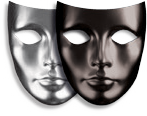 Cynllun Gweithredu Amrywiaeth TheatrCynllun Gweithredu Amrywiaeth Theatr.RôlAi staff parhaol, achlysurol, llawn-amser neu ran-amser ydyn nhw?Pa gymwysterau neu brofiad sydd eu hangen?O ble maen nhw’n cael eu recriwtio fel rheol?Pwy sy’n gyfrifol am benderfynu pwy i gyflogi?Pa ffynonellau eraill o dalent y gellid eu defnyddio?CRIW LLWYFANCRIW LLWYFANCRIW LLWYFANCRIW LLWYFANCRIW LLWYFANCRIW LLWYFANCynorthwywyr llwyfanPobl set / HedfanPeiriannau/
awtomeiddio llwyfanLX gan gynnwys goleuo a sainWardrôb - cynnal a chadw a rhedeg y wardrôbSain a FideoCynnal a ChadwRôlAi staff parhaol, achlysurol, llawn-amser neu ran-amser ydyn nhw?Pa gymwysterau neu brofiad sydd eu hangen?O ble maen nhw’n cael eu recriwtio fel rheol?Pwy sy’n gyfrifol am benderfynu pwy i gyflog?Pa ffynonellau eraill o dalent y gellid eu defnyddio?GWEINYDDIAETHGWEINYDDIAETHGWEINYDDIAETHGWEINYDDIAETHGWEINYDDIAETHGWEINYDDIAETHGweinydduCyfrifonSwyddfa docynnau/ Blaen tŷDrws y llwyfanGlanhawyr a diogelwchRHEOLIRHEOLIRHEOLIRHEOLIRHEOLIRHEOLIRheolydd y theatrCyfarwyddydd artistigCyfarwyddyddRheolydd llwyfanAddysg a gwaith yn y gymunedRôlAi staff parhaol, achlysurol, llawn-amser neu ran-amser ydyn nhw?Ai staff parhaol, achlysurol, llawn-amser neu ran-amser ydyn nhw?Pa gymwysterau neu brofiad sydd eu hangen?O ble maen nhw’n cael eu recriwtio fel rheol?Pwy sy’n gyfrifol am benderfynu pwy i gyflogi?Pa ffynonellau eraill o dalent y gellid eu defnyddio?GWEITHDAI (MEWN THEATRAU PERTHNASOL)GWEITHDAI (MEWN THEATRAU PERTHNASOL)GWEITHDAI (MEWN THEATRAU PERTHNASOL)GWEITHDAI (MEWN THEATRAU PERTHNASOL)GWEITHDAI (MEWN THEATRAU PERTHNASOL)GWEITHDAI (MEWN THEATRAU PERTHNASOL)GWEITHDAI (MEWN THEATRAU PERTHNASOL)DrafftwyrDrafftwyrSaer coedSaer coedMetelMetelCelf golygfeyddCelf golygfeyddWigiau/propiau/
gwallt a choluroWigiau/propiau/
gwallt a choluroPropiau (creu)Propiau (creu)Gwisgoedd 
a wardrôbGwisgoedd 
a wardrôbCreu a dylunioCreu a dylunioDylunio golau a sainDylunio golau a sainStorfeydd ac effeithiau arbennig gan gynnwys pyrotechnegStorfeydd ac effeithiau arbennig gan gynnwys pyrotechneg